Nome do estudante Este roteiro se constitui no template de um projeto de extensão. Os conteúdos em verde devem ser apagados e reescritos, por serem meramente informativos/ilustrativos e/ou modelos de exemplificação.Todos os elementos da capa e folha de rosto devem estar em espaçamento simples. A contagem das páginas deve iniciar pela folha de rosto e não pela capa.TÍTULO DO TRABALHOO título deve ser simples e preciso, visando a  informar com poucas palavras o caráter e o objetivo da atividade de extensão a ser realizadaFlorianópolis, SCDataNome do Estudante Folha de rosto. Deve ser impressa no verso da capa/folhaTÍTULO DO TRABALHOO texto deve iniciar no centro da páginaProjeto de Extensão do Trabalho de Conclusão de Curso de Especialização em Cultura e Sociobiodiversidade na Gastronomia. Instituto‌ ‌Federal‌ ‌de‌ ‌Santa‌ ‌Catarina,‌ Campus Florianópolis-Continente.Orientador: Nome do orientadorFlorianópolis, SCDataFICHA DE IDENTIFICAÇÃO(opcional)LISTA DE ILUSTRAÇÕES(opcional)LISTA DE TABELAS(opcional)LISTA DE ABREVIATURAS(opcional)SUMÁRIO(obrigatório)Observar no livro de Valer (2021, p. 55) a norma da ABNT para a apresentação do SUMÁRIO. Link de acesso ao livro: AQUI! As regras para apresentação do sumário são, conforme NBR 6027 (2012):os indicativos das seções e subseções (até a quinta seção) que compõem o sumário, se houver, devem ser alinhados à margem esquerda, conforme NBR 6024 (2012); b) os títulos e os subtítulos, se houver, sucedem os indicativos das seções. Recomenda-se que sejam alinhados pela margem do título mais extenso, inclusive os elementos pós-textuais; c) os elementos pré-textuais não devem aparecer no sumário.1 INTRODUÇÃOApresentar de forma breve o tema, subtema e sua delimitação, fazendo uso de bases conceituais e referências externas. Conforme Valer (2021): Essa parte inicial do projeto deve situar o leitor no contexto da atividade de extensão por meio da apresentação do tema principal. Representa uma visão geral do trabalho, que deve desencadear o interesse por parte dos leitores sobre o tema em discussão. Os passos para a sistematização da parte introdutória são: a) Contextualização do tema: desenvolva genericamente o assunto/área. Diz respeito ao contexto sociocultural, a área de conhecimento em que o seu objeto de investigação está inserido. Descreva a realidade desse contexto, cuidando para limitar o maior nível dependendo do que se quer estudar. Assim, nessa parte inicial da apresentação, o maior conteúdo deve ser direcionado ao tema em um percentual de 60% do total.b) Subtema: situe esse conteúdo dentro do conteúdo apresentado no tema, mostrando de que forma esse conteúdo se relaciona ao contexto geral da área de investigação. Esse elemento deve tomar por volta de 30% do conteúdo.c) Delimitação do tema: depois do subtema, recorte o conteúdo delimitando o assunto e mostrando a relação com o subtema tema. Após a delimitação, apresente de forma clara e objetiva o objeto propriamente dito da atividade de extensão, deixando claro o recorte específico sobre o tema que será investigado.1.1 OBJETO SOCIAL FOCO DA ATIVIDADE DE EXTENSÃODescrever fato, processo ou fenômeno sobre o qual atuará a atividade de extensão.Ex.: Diversidade em cardápios em hospitais1.2 PROBLEMÁTICA SOCIAL A problemática social é algo que está preocupando o pesquisador-extensionista em relação ao objeto (fato, fenômeno, processo), não sendo uma pergunta da pesquisa.  A pergunta da pesquisa ou variáveis da pesquisa devem ficar dentro dos procedimentos metodológicos para auxiliar na criação dos instrumentos para comprovar ou negar as hipóteses elencados para a causa ou solução do problema apontado.1.3 MOTIVAÇÕES PARA A ATIVIDADE DE EXTENSÃO Trazer a motivação da atividade de extensão, o porquê da escolha deste fenômeno foco da atividade a ser desenvolvida.1.4 OBJETIVOSO objetivo geral deve descrever de forma ampla e direta o que a atividade de extensão pretende realizar e alcançar. Além do objetivo geral, apresentar os objetivos específicos, que devem indicar os desdobramentos procedimentais da proposta para alcançar o objetivo geral. 1.4.1 Objetivo geralApenas uma proposição na afirmativa, ou seja, apenas um VERBO. Exemplo:  O objetivo geral desse projeto de extensão é apresentar/ analisar/ compreender/ testar alguma coisa. Logo a seguir, explique essa afirmação: Busca-se, assim, …1.4.2 Objetivos específicosObserve que o conteúdo teórico não é objetivo específico, já que faz parte do processo de qualquer pesquisa. Cuidado para não confundir objetivos específicos com resultados esperados e contribuições da ação de extensão. Os objetivos específicos são as ações operacionais que desencadearão no objetivo geral. Retorne ao quadro dos domínios cognitivos, pg.30, (VALER, 2021, Pesquisa científica) escolha um verbo para cada micro proposição. Após cada objetivo específico, explique brevemente a sua finalidade na pesquisa e por meio de qual instrumento isso será atingido. Outro aspecto importante é o de você cuidar da ordem de apresentar os objetivos, isso porque essa ordem deve respeitar o processo de como a pesquisa se dará em termos de ordem de ações.1.5 JUSTIFICATIVAExpor, com clareza e síntese, argumentos que demonstrem a importância e a atualidade do problema a resolver; a relevância para contornar a situação a ser transformada; e o fundamento baseado na demanda da comunidade externa, ou seja, a motivação fundamentada em bases imparciais ao proponente da atividade de extensão. Sempre que possível, apresentar fundamentação baseada em dados estatísticos, documentos institucionais e/ou resultados de outras pesquisas. Quando houver parceiro(s) externo(s), especificar o envolvimento dele(s) na atividade de extensão proposta, especificando as contrapartidas/obrigações das partes.A justificativa é a parte do trabalho em que o autor defende a necessidade da atividade de extenção. Este elemento responde à pergunta: Por que fazer esta atividade? Nesta parte do texto, você deve cuidar para não trazer o conteúdo da teoria relativo ao referencial teórico, mas outras informações/dados que justifiquem a necessidade de esta ação ser desenvolvida. Aqui normalmente são apresentados contextos e problemas sociais, bem como estudos atuais [...] relacionados à sua intervenção social. Se for o caso, esses estudos podem ser mais bem apresentados dentro do elemento referencial teórico (VALER, 2021).2 REFERENCIAL TEÓRICONesta seção, retomar brevemente o objetivo geral da atividade de extensão e relacionar o conteúdo em subseções (com respectivos títulos), nos quais devem ser apresentadas as bases teóricas dessa atividade de extensão. Trazer autores basilares dentro da área, evitando-se citação de citação. Fazer uso de referências qualificadas nacional e internacionalmente.O referencial teórico é o espaço para a apresentação das fontes de informação que fundamentam a atividade de extensão. A pesquisa bibliográfica contribui para que o pesquisador/extensionista compreenda melhor o seu objeto/fenômeno e tenha uma noção do que já foi escrito e/ou teorizado sobre ele. A revisão da teoria serve tanto para reconhecer a atividade intelectual de outros autores em relação ao tema, como demonstrar as diferentes teorias que analisam o mesmo objeto/fenômeno de estudo. Através da revisão das teorias, você reporta e avalia o conhecimento produzido em pesquisas prévias, destacando conceitos, procedimentos, resultados, discussões e conclusões relevantes para seu trabalho. Você deve promover “um diálogo” entre os diferentes autores, mostrando por meio da reflexão e avaliação as relações convergentes e divergentes entre as diferentes teses que sustentam as diferentes teorias (VALER, 2021).2.1 SEÇÃO SECUNDÁRIA2.2 SEÇÃO SECUNDÁRIA3 METODOLOGIAA metodologia deve caracterizar uma ação processual, contemplando o que, como e quando fazer, para que e para quem fazer. Definir com precisão o passo a passo que será seguido para atingir cada um dos objetivos estabelecidos, apresentando método de abordagem, procedimentos, instrumentos, infraestrutura, público envolvido, mecanismos de divulgação, como acontecerá o desenvolvimento da atividade com a comunidade externa, e como a atividade será avaliada ao final do processo.PROCEDIMENTOS E INSTRUMENTOS METODOLÓGICOSApresenta-se os procedimentos metodológicos, explicando de forma clara e aprofundada o que será realizado e como. Lembre-se de que os objetivos geral e específicos devem permear as ações.Especificar o(s) local(ais) onde a(s) atividade(s) de extensão serão desenvolvidas, como e com que ferramentas. Descrever como será o envolvimento do público externo dentro de cada procedimento.Quando houver entrevistas que exijam análise de Comitê de Ética e Termo de Consentimento Livre e Esclarecido (TCLE), bem como outras autorizações, explicar como isso será obtido.Por fim, apresente de forma detalhada os instrumentos utilizados para o desenvolvimento da atividade de extensão.3.1.1 Público envolvidoDescrição qualitativa da comunidade externa que será envolvida na atividade de extensão, bem como o número estimado de participantes na atividade (descrição quantitativa). Podem ser descritos sujeitos e ou instituições representativas.3.1.2 Plano de trabalho, atividades vinculadas aos objetivos e etapasRetomar brevemente o objetivo geral da atividade de extensão. Relatar a necessidade ou não de autorizações gerais para a execução do projeto (ex.: autorização ou alvará da Prefeitura, de órgãos ambientais, de comitê de ética, do SISGEN ou SISBIO, etc.), incluindo-as também nas atividades vinculadas aos objetivos específicos. Descrever os objetivos específicos, todas as atividades vinculadas a cada um deles, e as etapas de execução – conforme apresentado no quadro (1).Quadro 1 – Plano de trabalho do projeto de extensão* Descreve-se o número de objetivos e atividades vinculadas, conforme proposto no projeto.** As etapas são numeradas conforme a ordem cronológica no tempo para execução do projeto de extensão. Essas etapas depois serão vinculadas no cronograma das atividades.Fonte: Elaborado pelos autores.3.1.3 Cronograma das etapas do projetoAs etapas do projeto de extensão serão desenvolvidas conforme cronograma apresentado no quadro (2).Quadro 2 – Cronograma as etapas* do projeto – 2022.1*etapas descritas previamente no quadro (1).Fonte: Elaborado pelos autores. ACOMPANHAMENTO E AVALIAÇÃOApresentar como acontecerá o acompanhamento de cada etapa da atividade de extensão proposta, quais recursos e ferramentas serão utilizados para acompanhar as etapas e quais instrumentos serão utilizados para avaliar o desenvolvimento da atividade de extensão por parte do público e por parte da equipe executora.Apresentar também como que a atividade de extensão será avaliada em termos gerais, em relação ao alcance dos objetivos propostos, sendo coletados dados qualitativos e quantitativos para embasar os indicadores de sucesso e necessidades de melhoria.4 PROTAGONISMO DA COMUNIDADE EXTERNADescrever o envolvimento da comunidade externa com a intervenção proposta, indicando explicitamente que ela será o alvo principal da atividade de extensão (comunidade externa como recebedora da atividade). Idealmente, a comunidade externa deve também participar na execução do projeto, o que contribuirá para demonstrar a participação ativa deste público nas distintas etapas do processo. É imprescindível que a comunidade externa seja bem caracterizada na proposta.5 RELAÇÃO ENSINO, PESQUISA E EXTENSÃOEnfatizar de forma clara e objetiva a indissociabilidade entre ensino, pesquisa e extensão desse projeto, sem priorizar um em detrimento do outro. Além disso, descrever:I – Eixo do curso de Especialização abrangido: Cultura e ou BiodiversidadeII – Linha de pesquisa do curso de Especialização à qual a atividade de extensão está relacionada.III – Área do CNPQ abrangida e subárea: definir conforme natureza do projeto (pesquise AQUI).IV – Objetivos do Desenvolvimento Sustentável (ODS) da ONU que o projeto se relaciona.6 RESULTADOS ESPERADOSExpor os resultados esperados com o desenvolvimento da atividade de extensão e seu impacto acadêmico e social na comunidade externa, acadêmica, bem como no processo de aprendizagem de quem está envolvido. Destacar como a realização da atividade contribuirá com a relação dialógica e transformadora entre a academia e a sociedade.Para pensar nesse tópico: ao se atingir o objetivo geral, de que forma os resultados esperados contribuirão com:com a sociedade?com o desenvolvimento do país?para a promoção da cultura ou da sociobiodiversidade alimentar?com a instituição pesquisadora (IFSC)?com a instituição  pesquisada e ou sujeitos da pesquisa? com a comunidade gastronômica?7 LIMITAÇÕES DA ATIVIDADE DE EXTENSÃOIndicar as possíveis dificuldades da atividade de extensão, como por exemplo, as dificuldades de generalização dos resultados, as condições do contexto? Dos sujeitos? Outros aspectos possíveis que possam ser encontrados com os quais o pesquisador terá de lidar.8 RECURSOS Apresentar os recursos humanos, materiais e financeiros. Indicar suas fontes e destinações. A Plataforma Brasil exige estas informações.Exemplos: A pesquisadora e extensionista responsável, Professora Doutora “Ciclana”, não receberá qualquer tipo de auxílio financeiro além de sua remuneração referente ao tipo de vínculo empregatício: professor, 40h Dedicação Exclusiva (DE), com o IFSC.A pesquisadora e extensionista principal, acadêmica do curso de Especialização em Cultura e Sociobiodiversidade na Gastronomia, “Fulana”, também não receberá qualquer tipo de auxílio financeiro. Os deslocamentos de carro particular ou de transporte público da acadêmica para a coleta de dados, quando necessários, serão custeados por ela mesma. Custos com impressão de materiais de leitura, bem como a impressão dos textos necessários no decorrer de todo o processo de pesquisa também serão custeados pela pesquisadora principal, cujos valores finais ainda não podem ser apontados.Quadro 4 – Materiais de ConsumoFonte: Elaborado pelos autores.REFERÊNCIASConforme normativas vigentes da Associação Brasileira de Normas Técnicas (ABNT).GLOSSÁRIO (opcional)APÊNDICE (opcional)ANEXO (opcional)FORMATAÇÃO BÁSICA DO TEXTOConforme normas da ABNT vigentes.Em linhas gerais: formato A4, fonte Times New Roman ou Arial, letra tamanho 12, e espaçamento de 1,5).INSTRUÇÕES PARA SECÇÕES, FIGURAS E GRÁFICOS, QUADROS E TABELAS NO PROJETOI – Para efeito de padronização da textualização das seções e subseções, adota-se:1 SEÇÃO PRIMÁRIA (título: caixa alta e negritado)1.1 SEÇÃO SECUNDÁRIA (título: caixa alta sem ser negritado)1.1.1 Seção terciária (título: caixa baixa e negritado)1.1.1.1 Seção quaternária (caixa baixa sem ser negritada).1.1.1.1.1 Seção quinária (título: caixa baixa, sem ser negritado e em itálico).II – Ilustrações, quadros e tabelas: devem ser apresentados conforme norma ABNT vigente, com base nos modelos abaixo, a partir da NBR 6027 (2012). Ilustrações podem ser figuras, gráficos, mapas, etc.Quadros reúnem normalmente informações mais qualitativas, com possibilidade de indicação da análise estatística realizada.Tabelas normalmente trazem dados quantitativos, com possibilidade de indicação da análise estatística realizada.Ilustrações, quadros e tabelas devem ser autoexplicativos, ou seja, conter informações que, caso sejam vistos separadamente do restante do texto, seja compreendidos de forma independente em suas informações básicas.EXEMPLOS:                                       Figura 1 – Descrição da figura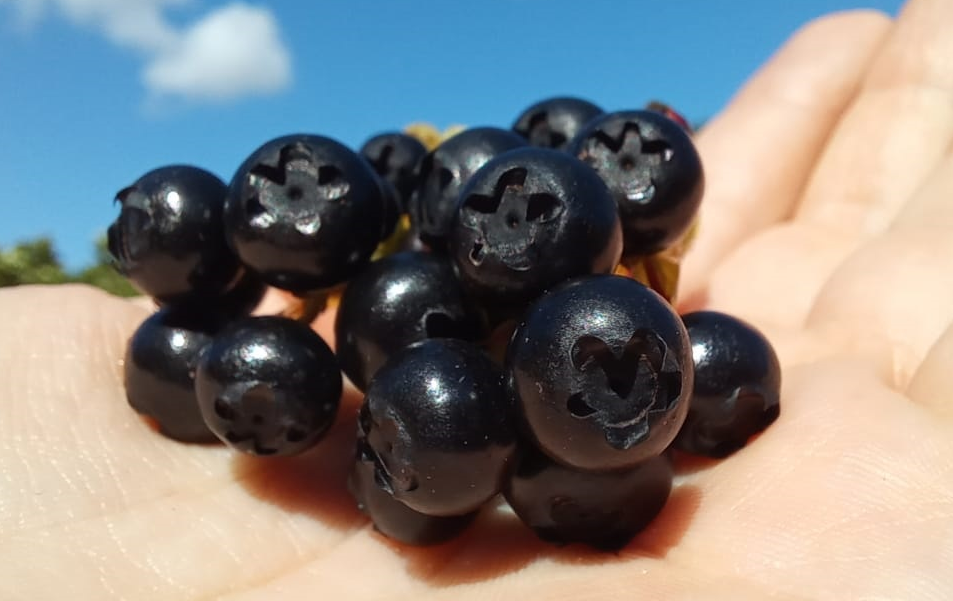 Fonte: Nicácio e Ribas (2021).Quadro 1 – Exemplo Fonte: Autores (2021).Tabela 1 – ExemploFonte: Autores (2021).Objetivo específico*Atividade*Descrever detalhadamente cada ação/tarefa relacionada ao objetivo específico.Etapa** Descrever o objetivo específico 1Atividade 1: descriçãoEx.: solicitação de autorização da Prefeitura para execução da atividade em área pública específica no munícipio.1Descrever o objetivo específico 1Atividade 2: descriçãoEx.: articulação com a associação de moradores “X” para fazer “isso e aquilo”.2Descrever o objetivo específico 1Atividade 3: descrição3Descrever o objetivo específico 2Atividade 4: descriçãoEx.: execução da oficina de processamento de plantas alimentícias não convencionais com os integrantes da Associação de Moradores “X”.4Descrever o objetivo específico 2Atividade 5: descrição5Descrever o objetivo específico 3Atividade 6: descrição6Descrever o objetivo específico 3Atividade 7: descrição7Descrever o objetivo específico 3Atividade 8: descriçãoEx.: elaborar o Relatório de Extensão, levando-se em conta a sua função social, composicional, temática e estilística.8Descrever o objetivo específico 3Atividade 9: descriçãoEx.: defesa do trabalho de conclusão de curso.9MêsAgostoSetembroOutubroNovembroDezembroEtapa 1XXXXEtapa 2XXXEtapa 3XXEtapa 4XEtapa 5XXEtapa 6XXEtapa 7XXXEtapa 8XEtapa 9XEIXOLinhas de pesquisa*BiodiversidadeBiodiversidade na alimentação, nutrição e gastronomia.Sociobiodiversidade na gastronomia e no turismo.Sociobiodiversidade e Meio Ambiente.Cadeias de produção agroecológica na diversificação alimentar.CulturaGastronomia vinculada a povos e territórios tradicionais.Gastronomia contemporânea e cultura.Cultura e identidade gastronômica.Processos de registros e estratégias de valorização de produções alimentares tradicionais e/ou artesanais. Turismo de Base Comunitária e Gastronomia.Geografia da alimentação.Identificação geográfica de produtos alimentícios.Turismo cultural gastronômico.Questões de gênero, alimentação e LinguagemObjetivos do Desenvolvimento Sustentável (ODS) da ONU1Acabar com a pobreza em todas as suas formas, em todos os lugares.2Acabar com a fome, alcançar a segurança alimentar e melhoria da nutrição e promover a agricultura sustentável.3Assegurar uma vida saudável e promover o bem-estar para todos, em todas as idades.4Assegurar a educação inclusiva e equitativa de qualidade, e promover oportunidades de aprendizagem ao longo da vida para todos. 5Alcançar a igualdade de gênero e empoderar todas as mulheres e meninas. 6Assegurar a disponibilidade e gestão sustentável da água e saneamento para todos.7Assegurar o acesso confiável, sustentável, moderno e apreço acessível à energia para todos. 8Promover o crescimento econômico sustentado, inclusivo e sustentável, emprego pleno e produtivo e trabalho decente para todos. 9Construir infraestruturas robustas, promover a industrialização inclusiva e sustentável e fomentar a inovação. 10Reduzir a desigualdade dentro dos países e entre eles.11Tornar as cidades e os assentamentos humanos inclusivos, seguros, resistentes e sustentáveis. 12Assegurar padrões de produção e de consumo sustentáveis. 13Tomar medidas urgentes para combater a mudança do clima e seus impactos. 14Conservar e usar sustentavelmente dos oceanos, dos mares e dos recursos marinhos para o desenvolvimento sustentável. 15Proteger, recuperar e promover o uso sustentável dos ecossistemas terrestres, gerir de forma sustentável as florestas, combater a desertificação, deter e reverter a degradação da terra e deter a perda de biodiversidade. 16Promover sociedades pacíficas e inclusivas para o desenvolvimento sustentável, proporcionar o acesso à justiça para todos e construir instituições eficazes, responsáveis e inclusivas em todos os níveis. 17Fortalecer os meios de implementação e revitalizar a parceria global para o desenvolvimento sustentável.NºDescriçãoValor Unit. (R$)Quant.Valor (R$)1Pacote de 500 folhas de papel sulfite A4R$ 24,0005R$ 120,00Total Materiais de ConsumoTotal Materiais de ConsumoTotal Materiais de ConsumoR$ 120,00EXEMPLO 1:APÊNDICE A – TERMO DE CONSENTIMENTO LIVRE E ESCLARECIDO - ENTREVISTAPrezado(a)   XXXX ,